Supplementary Figure 3. Scatterplot of test statistics (z-statistics) comparing results in analyses with and without including a covariate for race/ethnicity. Blue dots indicate genes that remained significant (FDR < 0.1), while red dots indicate genes that dropped out of significance when adding the covariate.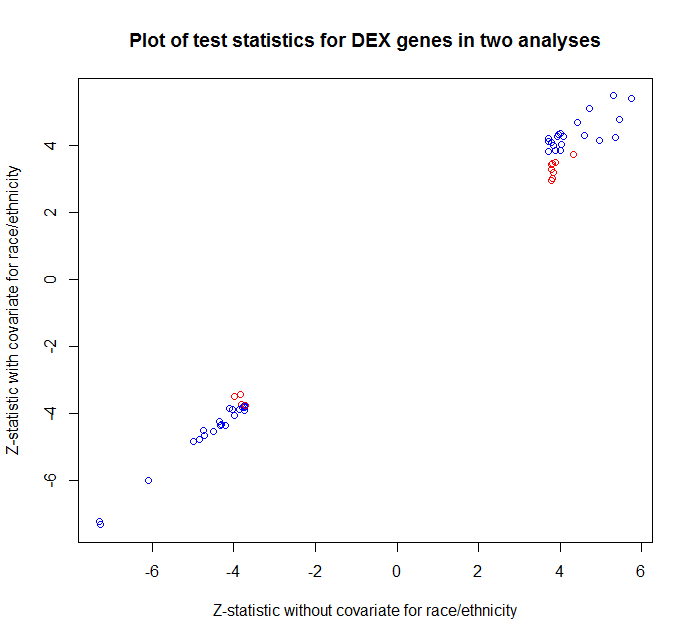 